Packed Lunch Waste Audit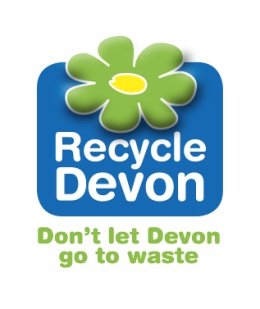 To help REDUCE the amount of rubbish children in your school produce, you are investigating what is thrown away from pupils’ packed lunches.InstructionsLabel your sheets of paper with the criteria for sorting from the table below.Arrange your sorting sheets around the table, so that everybody in the group can reach them. Add a carrier bag to put in food waste.Put on a pair of gloves.Sort the packed lunch waste.Count the number of pieces in each pile and record your results in the table below. Weigh their carrier bag of food waste and record your result below. Make sure the area where you have been working is clean and tidy.Take off your gloves and wash your hands.Discuss your results with your group.ResultsDiscuss your results with your group.  Think of 3 actions to share with the rest of the school that will help you reduce your packed lunch waste.1.2.3.materialnumberplasticpaper and cardmetalcrisp and snack wrappersdrink cartonsother